.Intro: Start after 32 Counts from the beginning[1 – 8]	Stomp , Hold, Together Cross Side Behind Side Cross, ¼ L Shuffle fwd[9-16]	Rock Recover, Coaster Step. Step Fwd Pivot ½ R, ½ Turn R, ¼ Turn R[17-24]	Sync Rock Step fwd, Shuffle Back , Rock Recover[25-32]	Step fwd, Swivel ½ R, Rock Recover, Kick Out Out , Together Hitch[33-40]	Skates Back x2, Coaster Step, Lock steps fwd, Touch[41-48]	Touch fwd , Touch Side , Sailor Cross ½ Turn R , Side Rock Recover, Behind Side Cross[49-56]	¼ R Toe strut x2, Sailor Step, Sailor Cross ½ Turn L[57-64]	Heel Bounces ½ R , Heel Swivels, Kick Ball Cross, Touch Ball CrossTag: After 64 Counts wall 2 (Facing the front wall) , After 32 Counts during  wall 5 (Facing theBack Wall )[1 – 8]	Side Rock Recover, Step fwd Knee pops, Side Rock Recover , Together , Touch HitchStart again with count 1Restarts : During Wall 6 & 7 After count 40. Start again with count 1Ending: The last wall is on the front wallDance the first 6  counts then add 2 counts Walk  fwd. L – RContact - Website: www.franciensittrop.nlNaked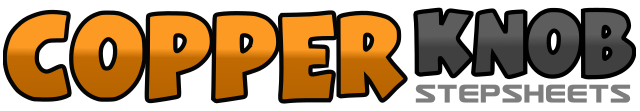 .......Count:64Wall:2Level:Intermediate.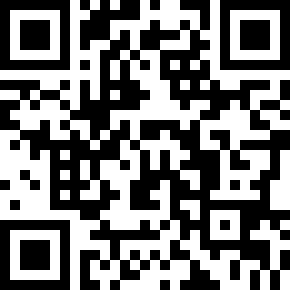 Choreographer:Francien Sittrop (NL) - May 2012Francien Sittrop (NL) - May 2012Francien Sittrop (NL) - May 2012Francien Sittrop (NL) - May 2012Francien Sittrop (NL) - May 2012.Music:Naked - Dev & Enrique Iglesias : (Single - 3:59)Naked - Dev & Enrique Iglesias : (Single - 3:59)Naked - Dev & Enrique Iglesias : (Single - 3:59)Naked - Dev & Enrique Iglesias : (Single - 3:59)Naked - Dev & Enrique Iglesias : (Single - 3:59)........1 – 2Stomp R to R side and touch L Heel to L side, Hold&3-4Step L next to R, Step R across L, Step L to L side5 & 6Step R behind L, Step L to L side, Step R across L7 & 8¼ Turn L step L fwd, Step R next to L , Step L fwd (09.00)1 – 2Rock R fwd, Recover on L3 & 4Step R back , Step L next to R, Step R fwd5 – 6Step L fwd, Pivot ½ Turn R7 – 8½ Turn R step L back, ¼ turn R step R to R side 	 (12.00)1-2&Rock L fwd, Recover on R, Step L next to R3 – 4Rock R fwd, Recover on L5 & 6Step R back, Step L next to R, Step R back7 – 8Rock L back, Recover on R1 – 2Step L fwd, Swivel  on Both Heels ½ Turn R (06.00)3 – 4Rock R back, Recover on L5 & 6Kick R fwd, Step R out , Step L out7 – 8Slide with Both feet together, Hitch R1 – 2Skate R back, Skate L back3 & 4Step R back, Step L next to R, Step R fwd5&6&Step L fwd, Lock R behind L , Step L fwd, Lock R behind L7 -  8Step L fwd, Touch R next to L *** R***1 – 2Touch R fwd, Touch R to  R side3 & 4Sweep R to the back with ½ Turn R, Step L to L side, Step R across L (12.00)5 – 6Rock L to L side, Recover on R7 & 8Step L behind R, Step R to R side, Step L across R1 – 2¼ R Step R toe fwd. Step R heel down3 – 4¼ R step L toe fwd, Step L Heel down (06.00)5 & 6Step R behind L, Step L to L side, Step R to R side7 & 8Sweep L behind R with ½ Turn L , step R to R side , Step L across R (12.00)1 – 2Bounce Heels twice with ½ Turn R	(06.00)3 – 4Swivel Heels R, Swivel Heels L5 & 6Kick R fwd, Step R to R side, Step L across R7 & 8Touch R next to L, Step R down, Step L across R1 – 2Rock to R side, Recover on L3 & 4Step R fwd, Both Heels up and down5 – 6Rock L to L side, Recover on R&7–8Step L next to R, Touch R to R side, Hitch R